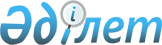 Об утверждении критериев оценки степени рисков в области санитарно-эпидемиологического благополучия населения
					
			Утративший силу
			
			
		
					Приказ и.о. Министра здравоохранения Республики Казахстан от 9 июня 2011 года № 379. Зарегистрирован в Министерстве юстиции Республики Казахстан 19 июля 2011 года № 7072. Утратил силу приказом Министра национальной экономики Республики Казахстан от 28 декабря 2015 года № 804      Сноска. Утратил силу приказом Министра национальной экономики РК от 28.12.2015 № 804 (вводится в действие по истечении десяти календарных дней после дня его первого официального опубликования).      В соответствии с пунктом 5 статьи 19 Кодекса Республики Казахстан от 18 сентября 2009 года "О здоровье народа и системе здравоохранения", пунктом 3 статьи 13 Закона Республики Казахстан от 6 января 2011 года "О государственном контроле и надзоре в Республике Казахстан" ПРИКАЗЫВАЮ:



      1. Утвердить прилагаемые Критерии оценки степени рисков в области санитарно-эпидемиологического благополучия населения.



      2. Комитету государственного санитарно-эпидемиологического надзора Министерства здравоохранения Республики Казахстан (Оспанов К.С.) направить настоящий приказ на государственную регистрацию в Министерство юстиции Республики Казахстан.



      3. Юридическому департаменту Министерства здравоохранения Республики Казахстан (Таласпаева А.С.):



      1) направить настоящий приказ на официальное опубликование после его государственной регистрации;



      2) обеспечить опубликование настоящего приказа на официальном интернет-ресурсе Министерства здравоохранения Республики Казахстан.



      4. Контроль за исполнением настоящего приказа возложить на вице-министра здравоохранения Республики Казахстан Байжунусова Э.А.



      5. Настоящий приказ вводится в действие по истечении десяти календарных дней после дня его первого официального опубликования.      И.о. Министра                              С. МусиновУтвержден приказом           

и.о. Министра здравоохранения

Республики Казахстан         

от 9 июня 2011 года № 379     

Критерии оценки степени рисков в области санитарно-эпидемиологического благополучия населения 

1. Общие положения

      1. Настоящие Критерии оценки степени рисков в области санитарно-эпидемиологического благополучия населения (далее – Критерии) разработаны для государственных органов санитарно-эпидемиологической службы, имеющих право на проведение оценки риска для определения критериев оценки степени рисков, с целью отнесения к группам риска, не относящихся к субъектам частного предпринимательства, объектов государственного санитарно-эпидемиологического надзора (далее – объекты) и осуществления плановых проверок.



      2. В Критериях использованы следующие понятия:



      1) риск в области санитарно-эпидемиологического благополучия населения – степень вероятности причинения вреда здоровью человека с учетом степени тяжести его последствий;



      2) критерии оценки степени риска – санитарно-эпидемиологические требования, на основании которых осуществляется оценка риска;



      3) категория риска – группа объектов, имеющих общую степень риска, определяемую согласно критериям;



      4) система управления рисками при осуществлении государственного санитарно-эпидемиологического надзора – оценка вероятности возникновения инфекционных и паразитарных заболеваний, распространения возбудителей или переносчиков особо опасных инфекций, производства и реализации продукции, небезопасной для здоровья населения, влияния вредных факторов на возникновение профессиональных заболеваний и отравлений;



      5) базовая кратность – максимальная кратность проверок объектов.



      3. Система управления рисками при осуществлении государственного санитарно-эпидемиологического надзора основывается на:



      1) нормативных правовых актах Республики Казахстан, определяющих санитарно-эпидемиологические требования к конкретному объекту;



      2) результатах лабораторно-инструментальных исследований;



      3) эпидемиологической значимости объектов;



      4) данных санитарно-эпидемиологического мониторинга. 

2. Критерии определения рисков и отнесения к группам рисков объектов государственного санитарно-эпидемиологического надзора

      4. Распределение объектов по степени риска проводится для определения кратности плановых проверок.



      5. Плановая проверка и ее периодичность на объектах определяется в два этапа:



      1) первый этап - утверждение групп по степени риска объекта с базовой кратностью проверок;



      2) второй этап - определение количества плановых проверок по степени риска объекта внутри каждой группы.



      6. По критериям оценки степени риска объекты подразделяются на три группы согласно приложению 1 к Критериям:



      1) в первую группу отнесены объекты высокой степени риска с базовой кратностью плановых проверок - один раз в месяц;



      2) во вторую группу отнесены объекты средней степени риска с базовой кратностью плановых проверок один раз в квартал;



      3) в третью группу отнесены объекты незначительной степени риска с кратностью плановых проверок один раз в год.



      7. Распределение объектов в группах осуществляется исходя из базовой кратности на основании: 



      1) оценки критериев, основанных на требованиях, приведенных в приложении 2 к Критериям;



      2) расчетов баллов согласно приложению 3 к Критериям. 



      8. Нарушения санитарно-эпидемиологических требований подразделяются на следующие: грубые, средние и незначительные. По каждому нарушению определен балл внутри групп. При этом один балл вышестоящей группы превышает сумму баллов предыдущей.



      9. Распределение подконтрольных объектов по степени риска осуществляется по результатам анализа проверок за истекший год.



      10. Расчет по определению степени риска объектов проводится специалистами государственного органа санитарно-эпидемиологического надзора и утверждается руководителем данного органа по форме согласно приложению 4 к Критериям.



      11. По результатам оценки критериев и набранных баллов объект:



      1) первой группы будет отнесен к одной из трех степеней риска:

      высокой степени риска, с кратностью плановых проверок один раз в месяц;

      средней степени риска, с кратностью плановых проверок один раз в квартал;

      незначительной степени риска, с кратностью плановых проверок один раз в год; 



      2) второй группы будет отнесен к одной из двух степеней риска:

      средней степени риска, с кратностью плановых проверок один раз в квартал;

      незначительной степени риска, с кратностью плановых проверок один раз в год. 



      12. Если в ходе проверок в течение года на объекте, не были выявлены нарушения, то при формировании плана проверок на предстоящий год:

      объекты первой группы переводятся во вторую или третью группу с кратностью обследования один раз в квартал или один раз в год;

      объекты второй группы переводятся в третью группу с кратностью обследования один раз в год.



      13. Объекты третьей группы не переводятся во вторую и первую группы.



      14. План проверок подконтрольных объектов составляется с учетом степени риска по форме согласно приложению 5 к Критериям.

Приложение 1 

к Критериям оценки степени рисков 

в области санитарно-эпидемиологического 

благополучия населения         

Распределение объектов контроля по группам в зависимости

             от степени рисков, базовая кратность проверок

              и лабораторно-инструментальных исследований

               1 группа – объекты высокой степени риска

             2 группа – объекты средней степени риска

      Примечание. Периодичность контроля за безопасностью питьевой воды распределительной сети (контрольные точки) устанавливается государственными органами санитарно-эпидемиологической службы исходя из санитарно-эпидемиологической ситуации на подконтрольной территории.

          3 группа – объекты незначительной степени риска

Приложение 2 

к Критериям оценки степени рисков 

в области санитарно-эпидемиологического 

благополучия населения         

Критерии оценки степени риска для объектов 1 группы

   1. Критерии оценки степени риска для детских молочных кухонь

    2. Критерии оценки степени риска для детских оздоровительных

               организаций (сезонные, круглогодичные)

      Критерии оценки степени риска для объектов 2 группы

   1. Критерии оценки степени риска для источников водоснабжения,

                  водопроводных сооружений и сетей

   2. Критерии оценки степени риска для интернатных организаций

 3. Критерии оценки степени риска для объектов здравоохранения,

     оказывающих стационарную помощь, в том числе перинатальные

    центры, родильные, гинекологические отделения, хирургические

       стационары, отделения, операционные блоки, инфекционные,

                        туберкулезные больницы

   4. Критерии оценки степени риска для объектов, осуществляющих

               деятельность в сфере службы крови    

5. Критерии оценки степени риска для объектов здравоохранения,

     осуществляющих деятельность в сфере профилактики ВИЧ/СПИД

    6. Критерии оценки степени риска для организаций дошкольного

                       воспитания и обучения

   7. Критерии оценки степени риска для организаций начального,

           основного среднего и общего среднего образования

 8. Критерии оценки степени риска для  объектов здравоохранения,

             оказывающих амбулаторно-поликлиническую помощь

          9. Критерии оценки степени риска для организаций

        восстановительного лечения и медицинской реабилитации    

10. Критерии оценки степени риска для объектов, осуществляющих

  деятельность в сфере судебной медицины и патологической анатомии

       11. Критерии оценки степени риска для специальных,

       специальных коррекционных организаций образования

 12. Критерии оценки степени риска для  санаторно-оздоровительных

                   и санаторно-курортных объектов

Приложение 3 

к Критериям оценки степени рисков 

в области санитарно-эпидемиологического 

благополучия населения      

Расчет баллов по распределению объектов высокой степени риска

      По результатам оценки баллов объект относится:

      1) к высокой степени риска с кратностью плановых проверок один раз в месяц при набранных баллах в диапазоне от 45 до 179;

      2) к средней степени риска с кратностью плановых проверок один раз в квартал при набранных баллах в диапазоне от 5 до 44;

      3) к незначительной степени риска с кратностью плановых проверок один раз в год при набранных баллах в диапазоне от 1 до 4    

Расчет баллов по распределению объектов средней степени риска

      По результатам оценки баллов объект относится:

      1) к средней степени риска с кратностью плановых проверок один раз в квартал при набранных баллах в диапазоне от 4 до 43;

      2) к незначительной степени риска с кратностью плановых проверок один раз в год при набранных баллах в диапазоне от 1 до 3.

Приложение 4 

к Критериям оценки степени рисков 

в области санитарно-эпидемиологического 

благополучия населения Утверждаю 

Главный государственный санитарный врач 

_______________________ 

территории, транспорта 

_______________________ 

ФИО, подпись 

   Расчеты по определению степени риска с кратностью плановой

       проверки ____________________________________________

                               (один раз в месяц или квартал или год)

                  ________________________________________

                             наименование объекта       Заключение _______________________________________________________

         (указывается количество набранных баллов, степень риска, кратность проверок в год)      ФИО, должность, подпись специалиста, проводившего расчеты ___________

Приложение 5 

к Критериям оценки степени рисков 

в области санитарно-эпидемиологического 

благополучия населения Форма            

           План проверок на ______ год объектов государственного

                    санитарно-эпидемиологического надзора

            Департамента (Управления) Комитета государственного

                    санитарно-эпидемиологического надзора

            Министерства здравоохранения Республики Казахстан

                     по ________ области (городу, району)
					© 2012. РГП на ПХВ «Институт законодательства и правовой информации Республики Казахстан» Министерства юстиции Республики Казахстан
				№

п/пВиды

объектовБазовая

кратность

проверокКратность лабораторно-инструментальных

исследований в годКратность лабораторно-инструментальных

исследований в годКратность лабораторно-инструментальных

исследований в годКратность лабораторно-инструментальных

исследований в годКратность лабораторно-инструментальных

исследований в год№

п/пВиды

объектовБазовая

кратность

проверокБактериоло-

гический

контрольПаразито-

логический

контрольСанитар-

но-хими-

ческий

контрольКонтроль

за

физичес-

кими

факторамиРадиаци-

онный

контроль1Детские

молочные

кухниодин раз в

месяцсогласно

кратности

проверок,

установлен-

ной по

степени

риска (далее

- согласно

установлен-

ной

кратности)-при

вводе в

эксплу-

атацию,

согласно

установ-

ленной

кратностипри

вводе в

эксплу-

атацию,

один раз

в годпри

вводе в

эксплу-

атацию2Детские

оздорови-

тельные

объекты

(круглого-

дичные,

сезонные)один раз в

месяцсогласно

установлен-

ной

кратностисогласно

установ-

ленной

кратностипри

вводе в

эксплу-

атацию,

согласно

установ-

ленной

кратностипри

вводе в

эксплу-

атацию,

один раз

в годпри

вводе в

эксплу-

атацию№

п/пВиды

объектовБазовая

кратность

проверокКратность лабораторно-инструментальных

исследований в годКратность лабораторно-инструментальных

исследований в годКратность лабораторно-инструментальных

исследований в годКратность лабораторно-инструментальных

исследований в годКратность лабораторно-инструментальных

исследований в год№

п/пВиды

объектовБазовая

кратность

проверокБактерио-

логический

контрольПаразитоло-

гический

контрольСанитарно-

химический

контрольКонтроль

за

физичес-

кими

факторамиРадиа-

ционный

контроль1Источники

водоснаб-

жения,

водопровод-

ные

сооружения и

сетиодин раз

в кварталсогласно

установ-

ленной

кратностисогласно

установ-

ленной

кратностипри вводе в

эксплуата-

цию,

согласно

установ-

ленной

кратностипри вводе

в эксплуа-

тацию,

один раз в

годпри вводе

в экс-

плуатацию2Интернатные

организацииодин раз

в кварталсогласно

установ-

ленной

кратностисогласно

установлен-

ной

кратностипри вводе в

эксплуата-

цию,

согласно

установ-

ленной

кратностипри вводе

в

эксплуата-

цию, один

раз в годпри вводе

в

эксплуа-

тацию3Объекты

здравоохра-

нения,

оказывающие

стационарную

помощь,в том

числе

перинаталь-

ные центры,

родильные,

гинекологи-

ческие

отделения,

хирурги-

ческие

стационары,

отделения,

операционные

блоки,

инфекцион-

ные,

туберкулез-

ные больницыодин раз

в кварталсогласно

установ-

ленной

кратностисогласно

установлен-

ной

кратностипри вводе в

эксплуата-

цию,

согласно

установ-

ленной

кратностипри вводе

в

эксплуата-

цию, один

раз в годпри вводе

в

эксплуа-

тацию4Объекты,

осуществля-

ющие

деятель-

ность в

сфере службы

кровиодин раз

в кварталсогласно

установ-

ленной

кратности-при вводе в

эксплуата-

цию,

согласно

установ-

ленной

кратностипри вводе

в

эксплуата-

цию, один

раз в годпри вводе

в

эксплу-

атацию5Объекты

здраво-

охранения,

осуществля-

ющие

деятель-

ность в

сфере

профилактики

ВИЧ/СПИДодин раз

в кварталсогласно

установ-

ленной

кратности-при вводе в

эксплуата-

цию,

согласно

установ-

ленной

кратностипри вводе

в

эксплуа-

тацию,

один раз в

годпри вводе

в

эксплуа-

тацию6Организации

дошкольного

воспитания и

обученияодин раз

в кварталсогласно

установ-

ленной

кратностисогласно

установ-

ленной

кратностипри вводе в

эксплуата-

цию,

согласно

установ-

ленной

кратностипри вводе

в

эксплуата-

цию

один раз в

годпри вводе

в

эксплуа-

тацию7Организации

начального,

основного

среднего и

общего

среднего

образованияодин раз

в кварталсогласно

установ-

ленной

кратностисогласно

установлен-

ной

кратностипри вводе в

эксплуата-

цию,

согласно

установ-

ленной

кратностипри вводе

в

эксплуата-

цию,

один раз в

годпри вводе

в

эксплуа-

тацию8Объекты

здраво-

охранения,

оказывающие

амбулаторно-

поликлини

ческую

помощьодин раз

в кварталсогласно

установ-

ленной

кратности-при вводе в

эксплуата-

цию, один

раз в годпри вводе

в

эксплуата-

цию,

один раз в

годпри вводе

в

эксплуа-

тацию9Объекты

восстанови-

тельного

лечения и

медицинской

реабилитацииодин раз

в кварталсогласно

установ-

ленной

кратностисогласно

установлен-

ной

кратностипри вводе в

эксплуата-

цию, один

раз в годпри вводе

в

эксплуата-

цию, один

раз в годпри вводе

в

эксплуа-

тацию10Объекты,

осуществля-

ющие

деятель-

ность в

сфере

судебной

медицины и

патологичес-

кой анатомииодин раз

в кварталсогласно

установ-

ленной

кратности-при вводе в

эксплуата-

цию, один

раз в годпри вводе

в

эксплуата-

цию,

один раз в

годпри вводе

в

эксплуа-

тацию11Специальные,

специальные

коррекцион-

ные

организации

образованияодин раз

в кварталсогласно

установ-

ленной

кратности-при вводе в

эксплуата-

цию, один

раз в годпри вводе

в

эксплуата-

цию,

один раз в

годпри вводе

в

эксплуа-

тацию12Санаторно-

оздорови-

тельные и

санаторно-

курортные

объектыодин раз

в кварталсогласно

установ-

ленной

кратностисогласно

установлен-

ной

кратностипри вводе в

эксплуата-

цию,

согласно

установ-

ленной

кратностипри вводе

в

эксплуата-

цию, один

раз в годпри вводе

в

эксплуа-

тацию№

п/пВиды

объектовБазовая

кратность

проверокКратность лабораторно-инструментальных исследований

в годКратность лабораторно-инструментальных исследований

в годКратность лабораторно-инструментальных исследований

в годКратность лабораторно-инструментальных исследований

в годКратность лабораторно-инструментальных исследований

в год№

п/пВиды

объектовБазовая

кратность

проверокБактерио-

логический

контрольПаразито-

логический

контрольСанитарно-

химический

контрольКонтроль за

физическими

факторамиРадиаци-

онный

контроль1Объекты

воспитания

и

образования

детей (за

исключением

объектов,

указанных

во 2 

руппе)один раз в

гододин раз

в гододин раз в

годпри вводе в

эксплуата-

цию, один

раз в годпри вводе в

эксплуата-

цию, один

раз в годпри

вводе в

эксплуа-

тацию2Все виды

лабораторийодин раз в

гододин раз

в год-при вводе в

эксплуата-

цию, один

раз в годпри вводе в

эксплуата-

цию, один

раз в годпри

вводе в

эксплуа-

тацию3Объекты

оздорови-

тельного,

культур-

ного и

спортивного

назначения

(за

исключением

объектов,

указанных

во 2

группе)один раз

в гододин раз

в год-при вводе в

эксплуата-

цию, один

раз в годпри вводе в

эксплуата-

цию, один

раз в годпри

вводе в

эксплуа-

тацию4Радиацион-

но-опасные

объектыодин раз

в год--при вводе в

эксплуата-

цию, один

раз в годпри вводе в

эксплуата-

цию, один

раз в годпри

вводе в

эксплуа-

тацию,

один раз

в год№

п/пНаименование критериевВиды нарушенийНесоответствие

требованиям

нормативных правовых

актов (далее – НПА)Результаты

предыдущих

проверок (+/-)1Несоответствие

лабораторных показателей

проб сырья и готовой

продукцииГрубые

нарушения45 баллов2Несоответствие

лабораторных показателей

проб питьевой водыГрубые

нарушения45 баллов3Несоответствие

лабораторных показателей

проб смывов Грубые

нарушения45 баллов4Отсутствие санитарно-

эпидемиологических

заключений и санитарных

паспортов, выданных

государственным органом

санитарно-

эпидемиологической службыСредние

нарушения5 баллов5Нарушение кратности и

полноты прохождения

персоналом медицинского

осмотраСредние

нарушения5 баллов6Отсутствие, недостаток,

неисправность

технологического и

холодильного

оборудования, нарушение

технологии приготовления

продукцииСредние

нарушения5 баллов7Нарушение требований к

производству заквасокСредние

нарушения5 баллов8Нарушение требований к

розливу, расфасовке,

упаковке, маркировке

детских продуктов

(смесей)Средние

нарушения5 баллов9Отсутствие документов,

подтверждающих качество и

безопасность сырья и

реализуемой продукцииСредние

нарушения5 баллов10Нарушение ассортимента

выпускаемой продукцииСредние

нарушения5 баллов11Нарушение сроков

приготовления, хранения и

реализации продукцииСредние

нарушения5 баллов12Нарушение требований к

содержанию мытью и

обработке оборудования,

инвентаря, тары,

маркировке Незначительные

нарушения1 балл13Недостаточное количество

производственных

помещений, нарушение

требований к

санитарно-техническому

состоянию помещенийНезначительные

нарушения1 балл14Нарушение

дезинфекционного режимаНезначительные

нарушения1 балл15Нарушение требований к

содержанию и

благоустройству

территории, санитарному

состоянию

мусоросборников, урн,

выгребов, надворных

туалетов (далее -

санитарно-дворовых

установок)Незначительные

нарушения1 баллИтого 179 баллов№

п/пНаименование критериевВиды

нарушенийНесоответствие

требованиям НПАРезультаты

предыдущих

проверок

(+/-)1Несоответствие

лабораторных показателей

проб сырья и готовой

продукцииГрубые

нарушения45 баллов2Несоответствие

лабораторных показателей

проб питьевой водыГрубые

нарушения45 баллов3Несоответствие

лабораторных показателей

проб смывовГрубые

нарушения45 баллов4Отсутствие санитарно-

эпидемиологических

заключений и санитарных

паспортов, выданных

государственным органом

санитарно-

эпидемиологической службыСредние

нарушения5 баллов5Нарушение кратности

и полноты прохождения

персоналом медицинского

осмотраСредние

нарушения5 баллов6Отсутствие, недостаток,

неисправность

технологического и

холодильного

оборудования, нарушение

условий и сроков хранения

продуктовСредние

нарушения5 баллов7Нарушение технологии

приготовления блюдСредние

нарушения5 баллов8Несоблюдение норм площади

на одного ребенкаСредние

нарушения5 баллов9Приготовление и

использование запрещенных

блюдСредние

нарушения5 баллов10Не соблюдение норм

питания на одного ребенкаСредние

нарушения5 баллов11Отсутствие и/или

недостаточное проведение

дезинфекционных и

дератизационных

мероприятийСредние

нарушения5 баллов12Нарушение требований к

устройству и содержанию

пляжаНезначительные

нарушения1 балл13Нарушение требований к

мебели, спортивному и

игровому оборудованию,

игровым и спортивным

площадкамНезначительные

нарушения1 балл14Отсутствие и/или

недостаточная

оснащенность медицинского

кабинетаНезначительные

нарушения1 балл15Нарушение требований к

зонированию, содержанию и

благоустройству

территории, санитарному

состоянию

санитарно-дворовых

установокНезначительные

нарушения1 баллИтого179 баллов№

п/пНаименование критериевВиды нарушенийНесоответствие

требованиям

НПАРезультаты

предыдущих

проверок (+/-)1Несоответствие

лабораторных показателей

проб водыСредние

нарушения4 балла2Отсутствие санитарно-

эпидемиологических

заключений и санитарных

паспортов, выданных

государственным органом

санитарно-

эпидемиологической службыСредние

нарушения4 балла3Нарушение кратности и

полноты прохождения

персоналом медицинского

осмотраСредние

нарушения4 балла4Нарушение требований к

очистке водыСредние

нарушении4 балла5Нарушение требований к

устройству, содержанию и

эксплуатации объектов,

систем водоснабженияСредние

нарушения4 балла6Несоблюдение зон

санитарной охраныСредние

нарушения4 балла7Нарушение требований к

охране источников

водоснабжения, головных

сооружений,

распределительной

водопроводной сети при

различных видах

хозяйственной

деятельностиСредние

нарушения4 балла8Отсутствие документов,

подтверждающих качество и

безопасность

используемого сырья и

материаловСредние

нарушения4 балла9Нарушение

дезинфекционного режимаСредние

нарушения4 балла10Отсутствие или

неукомплектованность

аптечки первой

медицинской помощиСредние

нарушения4 балла11Нарушение техники

безопасностиНезначительные

нарушения1 балл12Отсутствие или

несоответствие

производственной

лабораторииНезначительные

нарушения1 балл13Нарушение требований к

содержанию и

благоустройству

территории, санитарному

состоянию

санитарно-дворовых

установокНезначительные

нарушения1 баллИтого43 балла№

п/пНаименование критериевВиды

нарушенийНесоответствие

требованиям

НПАРезультаты

предыдущих

проверок (+/-)1Несоответствие

лабораторных показателей

проб продуктов и/или водыСредние

нарушения4 балла2Несоответствие

лабораторных показателей

проб смывовСредние

нарушения4 балла3Отсутствие санитарно-

эпидемиолоических

заключений и санитарных

паспортов, выданных

государственным органом

санитарно-

эпидемиологической службыСредние

нарушения4 балла4Нарушение кратности и

полноты прохождения

персоналом медицинского

осмотраСредние

нарушения4 балла5Отсутствие, недостаток,

неисправность

технологического и

холодильного оборудованияСредние

нарушения4 балла6Нарушение технологии

приготовления блюд и/или

использование запрещенных

блюдСредние

нарушения4 балла7Несоблюдение норм площади

на одного ребенкаСредние

нарушения4 балла8Нарушение температурного

режимаСредние

нарушения4 балла9Нарушение требований к

режиму дня и/или

физическому и

гигиеническому воспитаниюСредние

нарушения4 балла10Нарушение

дезинфекционного режимаСредние

нарушения4 балла11Нарушение требований к

санитарно-техническому

состоянию помещенийНезначительные

нарушения1 балл12Отсутствие и

недостаточная

оснащенность медицинского

кабинета, изолятораНезначительные

нарушения1 балл13Нарушение требований к

содержанию и

благоустройству

территории, санитарному

состоянию

санитарно-дворовых

установокНезначительные

нарушения1 баллИтого43 балла№

п/пНаименование критериевВиды

нарушенийНесоответствие

требованиям

НПАРезультаты

предыдущих

проверок

(+/-)1Несоответствие

лабораторных показателей

проб смывов, воздуха,

микробного пейзажа

персоналаСредние

нарушения4 балла2Отсутствие санитарно-

эпидемиологических

заключений и санитарных

паспортов, выданных

государственным органом

санитарно-

эпидемиологической

службыСредние

нарушения4 балла3Нарушение кратности

и полноты прохождения

персоналом медицинского

осмотраСредние

нарушения4 балла4Наличие и использование

препаратов с истекшим

сроком годностиСредние

нарушения4 балла5Отсутствие и

неукомплектованность

аптечки набором

медикаментов для

оказания экстренной

медицинской помощиСредние

нарушения4 балла6Нарушение требований

к сбору, обезвреживанию,

хранению, транспортировке

и утилизации медицинских

отходовСредние

нарушения4 балла7Нарушение дезинфекционно-

стерилизационного режимаСредние

нарушения4 балла8Нарушение требований

профилактики

внутрибольничных инфекцийСредние

нарушения4 балла9Нарушение требований

к технике безопасности

при работе с оборудованиемСредние

нарушения4 балла10Отсутствие документов,

подтверждающих качество

и безопасность

используемого сырья

и материаловСредние

нарушения4 балла11Отсутствие вытяжного

шкафаНезначительные

нарушения1 балл12Несоблюдение требований

к внутренней отделке

помещенийНезначительные

нарушения1 балл13Нарушение требований

к содержанию и

благоустройству

территории, санитарному

состоянию контейнеров для

сбора мусораНезначительные

нарушения1 баллИтого43 балла№

п/пНаименование критериевВиды нарушенийНесоответствие

требованиям НПАРезультаты

предыдущих

проверок

(+/-)1Несоответствие

лабораторных показателей

проб смывов, воздуха,

микробного пейзажа

персоналаСредние

нарушения4 балла2Отсутствие санитарно-

эпидемиологических

заключений и санитарных

паспортов, выданных

государственным

органом санитарно-

эпидемиологической службыСредние

нарушения4 балла3Нарушение кратности

и полноты прохождения

персоналом медицинского

осмотраСредние

нарушения4 балла4Наличие и использование

препаратов с истекшим

сроком годностиСредние

нарушения4 балла5Отсутствие и

неукомплектованность

аптечки набором

медикаментов для

оказания экстренной

медицинской помощиСредние

нарушения4 балла6Нарушение требований

к сбору, обезвреживанию,

хранению, транспортировке

и утилизации медицинских

отходовСредние

нарушения4 балла7Нарушение

дезинфекционно-

стерилизационного режимаСредние

нарушения4 балла8Нарушение требований

профилактики

внутрибольничных инфекцийСредние

нарушения4 балла9Нарушение требований

к технике безопасности

при работе с

оборудованиемСредние

нарушения4 балла10Отсутствие документов,

подтверждающих качество

и безопасность

используемого сырья

и материаловСредние

нарушения4 балла11Отсутствие вытяжного

шкафаНезначительные

нарушения1 балл12Несоблюдение требований

к внутренней отделке

помещенийНезначительные

нарушения1 балл13Нарушение требований

к содержанию и

благоустройству

территории, санитарному

состоянию

санитарно-дворовых

установокНезначительные

нарушения1 баллИтого43 балла№

п/пНаименование критериевВиды нарушенийНесоответствие

требованиям

НПАРезультаты

предыдущих

проверок

(+/-)1Несоответствие

лабораторных показателей

проб смывов, воздуха,

микробного пейзажа

персоналаСредние

нарушения4 балла2Отсутствие санитарно-

эпидемиологических

заключений и санитарных

паспортов, выданных

государственным органом

санитарно-

эпидемиологической службыСредние

нарушения4 балла3Нарушение кратности

и полноты прохождения

персоналом медицинского

осмотраСредние

нарушения4 балла4Наличие и использование

препаратов с истекшим

сроком годностиСредние

нарушения4 балла5Отсутствие и

неукомплектованность

аптечки набором

медикаментов для

оказания экстренной

медицинской помощиСредние

нарушения4 балла6Нарушение требований

к сбору, обезвреживанию,

хранению, транспортировке

и утилизации медицинских

отходовСредние

нарушения4 балла7Нарушение

дезинфекционно-

стерилизационного режимаСредние

нарушения4 балла8Нарушение требований

профилактики

внутрибольничных

инфекцийСредние

нарушения4 балла9Нарушение требований

к технике безопасности

при работе с оборудованиемСредние

нарушения4 балла10Отсутствие документов,

подтверждающих качество

и безопасность

используемого сырья

и материаловСредние

нарушения4 балла11Отсутствие вытяжного

шкафаНезначительные

нарушения1 балл12Несоблюдение требований

к внутренней отделке

помещенийНезначительные

нарушения1 балл13Нарушение требований

к содержанию и

благоустройству

территории, санитарному

состоянию контейнеров

для сбора мусораНезначительные

нарушения1 баллИтого43 балла№

п/пНаименование критериевВиды нарушенийНесоответствие

требованиям

НПАРезультаты

предыдущих

проверок

(+/-)1Несоответствие

лабораторных показателей

проб продуктов, воды,

смывовСредние

нарушения4 балла2Отсутствие санитарно-

эпидемиологических

заключений и санитарных

паспортов, выданных

государственным органом

санитарно-

эпидемиологической службыСредние

нарушения4 балла3Нарушение кратности

и полноты прохождения

персоналом медицинского

осмотраСредние

нарушения4 балла4Отсутствие, недостаток,

неисправность

технологического и

холодильного оборудованияСредние

нарушения4 балла5Нарушение технологии

приготовления блюд,

использование запрещенных

блюдСредние

нарушения4 балла6Несоблюдение норм площади

на одного ребенкаСредние

нарушения4 балла7Несоблюдение

групповой изоляцииСредние

нарушения4 балла8Нарушение температурного

режимаСредние

нарушения4 балла9Нарушение требований к

режиму дня, физическому

и гигиеническому

воспитаниюСредние

нарушения4 балла10Нарушение

дезинфекционного режимаСредние

нарушения4 балла11Нарушение требований к

санитарно-техническому

состоянию помещенийНезначительные

нарушения1 балл12Отсутствие и

недостаточная

оснащенность медицинского

кабинета, изолятораНезначительные

нарушения1 балл13Нарушение требований

к содержанию и

благоустройству

территории, санитарному

состоянию

санитарно-дворовых

установокНезначительные

нарушения1 баллИтого43 балла№

п/пНаименование критериевВиды нарушенийНесоответствие

требованиям

НПАРезультаты

предыдущих

проверок

(+/-)1Несоответствие

лабораторных показателей

проб продуктовСредние

нарушения4 балла2Несоответствие

лабораторных показателей

проб питьевой водыСредние

нарушения4 балла3Несоответствие

лабораторных показателей

проб смывовСредние

нарушения4 балла4Отсутствие санитарно-

эпидемиологических

заключений и санитарных

паспортов, выданных

государственным

органом санитарно-

эпидемиологической

службыСредние

нарушения4 балла5Нарушение кратности

и полноты прохождения

персоналом медицинского

осмотраСредние

нарушения4 балла6Нарушаются требования к

оборудованию кабинетов

(физики, химии),

компьютерных классов,

лабораторий, мастерских

и техники безопасности

при работе (обучении)Средние

нарушения4 балла7Нарушение составления

учебного расписанияСредние

нарушения4 балла8Нарушаются нормы площади

на одного учащегосяСредние

нарушения4 балла9Нарушение

дезинфекционного режима4 балла10Отсутствуют и/или не

оборудованы медицинский

пункт, изоляторСредние

нарушения4 балла11Нарушение технологии

приготовления блюд,

использование

запрещенных блюдНезначительные

нарушения1 балл12Отсутствует

маркировка мебелиНезначительные

нарушения1 балл13Нарушение требований

к содержанию и

благоустройству

территории, санитарному

состоянию санитарно-

дворовых установокНезначительные

нарушения1 баллИтого43 балла№

п/пНаименование

критериевВиды

нарушенийНесоответствие

требованиям

НПАРезультаты

предыдущих

проверок

(+/-)1Несоответствие

лабораторных показателей

проб смывов, воздуха,

водыСредние

нарушения4 балла2Несоответствие

лабораторных показателей

микробного пейзажа

персоналаСредние

нарушения4 балла3Отсутствие санитарно-

эпидемиологических

заключений и санитарных

паспортов, выданных

государственным

органом санитарно-

эпидемиологической

службыСредние

нарушения4 балла4Нарушение кратности

и полноты прохождения

персоналом медицинского

осмотраСредние

нарушения4 балла5Наличие и использование

препаратов с истекшим

сроком годностиСредние

нарушения4 балла6Нарушение требований к

сбору, обезвреживанию,

хранению, транспортировке

и утилизации медицинских

отходовСредние

нарушения4 балла7Нарушение

дезинфекционно-

стерилизационного режимаСредние

нарушения4 балла8Нарушение требований

профилактики

внутрибольничных

инфекцийСредние

нарушения4 балла9Нарушение требований

к технике безопасности

при работе с

оборудованиемСредние

нарушения4 балла10Отсутствие документов,

подтверждающих качество и

безопасность

используемого сырья

и материаловСредние

нарушения4 балла11Отсутствие и

неукомплектованность

аптечки набором

медикаментов для

оказания экстренной

медицинской помощиНезначительные

нарушения1 балл12Несоблюдение требований к

внутренней отделке

помещенийНезначительные

нарушения1 балл13Нарушение требований

к содержанию и

благоустройству

территории, санитарному

состоянию

санитарно-дворовых

установокНезначительные

нарушения1 баллИтого43 балла№

п/пНаименование критериевВиды нарушенийНесоответствие

требованиям

НПАРезультаты

предыдущих

проверок

(+/-)1Несоответствие

лабораторных показателей

проб смывовСредние

нарушения4 балла2Несоответствие

лабораторных показателей

проб воздуха, водыСредние

нарушения4 балла3Несоответствие

лабораторных показателей

микробного пейзажа

персоналаСредние

нарушения4 балла4Отсутствие санитарно-

эпидемиологических

заключений и санитарных

паспортов, выданных

государственным

органом санитарно-

эпидемиологической

службыСредние

нарушения4 балла5Нарушение кратности

и полноты прохождения

персоналом медицинского

осмотраСредние

нарушения4 балла6Наличие и использование

препаратов с истекшим

сроком годностиСредние

нарушения4 балла7Нарушение требований к

сбору, обезвреживанию,

хранению, транспортиров-

ке и утилизации

медицинских отходовСредние

нарушения4 балла8Нарушение

дезинфекционно-

стерилизационного режимаСредние

нарушения4 балла9Нарушение требований

профилактики

внутрибольничных инфекцийСредние

нарушения4 балла10Нарушение требований к

технике безопасности при

работе с оборудованиемСредние

нарушения4 балла11Отсутствие документов,

подтверждающих качество

и безопасность

используемого сырья и

материаловНезначительные

нарушения1 балл12Отсутствие и

неукомплектованность

аптечки набором

медикаментов для

оказания экстренной

медицинской помощиНезначительные

нарушения 1 балл13Нарушение требований

к содержанию и

благоустройству

территории, санитарному

состоянию

санитарно-дворовых

установокНезначительные

нарушения1 баллИтого43 балла№

п/пНаименование критериевВиды

нарушенийНесоответствие

требованиям

НПАРезультаты

предыдущих

проверок

(+/-)1Несоответствие

лабораторных показателей

проб воздухаСредние

нарушения4 балла2Несоответствие

лабораторных показателей

проб водыСредние

нарушения4 балла3Отсутствие санитарно-

эпидемиологических

заключений и санитарных

паспортов, выданных

государственным органом

санитарно-

эпидемиологической

службыСредние

нарушения4 балла4Нарушение кратности

и полноты прохождения

персоналом медицинского

осмотраСредние

нарушения4 балла5Наличие и исправность

холодильного оборудованияСредние

нарушения4 балла6Наличие и использование

препаратов с истекшим

сроком годностиСредние

нарушения4 балла7Нарушение требований к

сбору, обезвреживанию,

хранению, транспортиров-

ке и утилизации

медицинских отходовСредние

нарушения4 балла8Нарушение

дезинфекционного

режимаСредние

нарушения4 балла9Наличие комплектов

противочумных костюмов и

укладок для забора

материала на случай

поступления трупа с

особо опасной инфекциейСредние

нарушения4 балла10Нарушение требований

к технике безопасности

при работе с

оборудованиемСредние

нарушения4 балла11Отсутствие и

неукомплектованность

аптечки набором

медикаментов для

оказания экстренной

медицинской помощиНезначительные

нарушения1 балл12Несоблюдение требований

к внутренней отделке

помещенийНезначительные

нарушения 1 балл13Нарушение требований

к содержанию и

благоустройству

территории, санитарному

состоянию

санитарно-дворовых

установокНезначительные

нарушения1 баллИтого43 балла№

п/пНаименование критериевВиды нарушенийНесоответствие

требованиям

НПАРезультаты

предыдущих

проверок

(+/-)1Несоответствие

лабораторных показателей

проб продуктовСредние

нарушения4 балла2Несоответствие

лабораторных показателей

проб питьевой водыСредние

нарушения4 балла3Несоответствие

лабораторных показателей

проб смывовСредние

нарушения4 балла4Отсутствие санитарно-

эпидемиологических

заключений и санитарных

паспортов, выданных

государственным

органом санитарно-

эпидемиологической

службыСредние

нарушения4 балла5Нарушение кратности

и полноты прохождения

персоналом медицинского

осмотраСредние

нарушения4 балла6Нарушение требований

к оборудованию

кабинетов, компьютерных

классов, лабораторий,

мастерских и техники

безопасности при

работе (обучении)Средние

нарушения4 балла7Нарушение составления

учебного расписанияСредние

нарушения4 балла8Нарушение норм площади

на одного учащегосяСредние

нарушения4 балла9Нарушение

дезинфекционного режимаСредние

нарушения4 балла10Отсутствие и

недостаточное

оборудование

медицинского пункта,

изолятораСредние

нарушения4 балла11Нарушение технологии

приготовления блюд,

использование

запрещенных блюдНезначительные

нарушения1 балл12Отсутствие маркировки

мебелиНезначительные

нарушения1 балл13Нарушение требований

к содержанию и

благоустройству

территории, санитарному

состоянию

санитарно-дворовых

установокНезначительные

нарушения1 баллИтого43 балла№

п/пНаименование критериевВиды

нарушенийНесоответствие

требованиям

НПАРезультаты

предыдущих

проверок

(+/-)1Несоответствие

лабораторных показателей

проб сырья и готовой

продукцииСредние

нарушения4 балла2Несоответствие

лабораторных показателей

проб питьевой водыСредние

нарушения4 балла3Несоответствие

лабораторных показателей

проб смывовСредние

нарушения4 балла4Отсутствие санитарно-

эпидемиолоических

заключений и санитарных

паспортов, выданных

государственным

органом санитарно-

эпидемиологической

службыСредние

нарушения4 балла5Нарушение кратности

и полноты прохождения

персоналом медицинского

осмотраСредние

нарушения4 балла6Отсутствие, недостаток,

неисправность

технологического и

холодильного

оборудования, нарушение

условий и сроков

хранения продуктовСредние

нарушения4 балла7Нарушение технологии

приготовления блюдСредние

нарушения4 балла8Отсутствие документов,

подтверждающих качество

и безопасность

используемого сырья

и продукцииСредние

нарушения4 балла9Несоблюдение норм

площади на одного

человекаСредние

нарушения4 балла10Нарушение

дезинфекционного режимаСредние

нарушения4 балла11Нарушение требований

к устройству и

содержанию пляжаНезначительные

нарушения1 балл12Нарушение требований

к мебели, спортивному и

игровому оборудованию,

игровым и спортивным

площадкамНезначительные

нарушения1 балл13Нарушение требований

к зонированию,

содержанию и

благоустройству

территории, санитарному

состоянию

санитарно-дворовых

установокНезначительные

нарушения1 баллИтого43 балла№

п/пХарактер

нарушенийКол-во

критериевРасчет

балловРасчет

балловДиапазонСтепень

риска1незначи-

тельные

нарушения41 критерий

= 1 баллу4 * 1 = 4от 1 до 4

включительнообъект

незначи-

тельного

риска2средние

нарушения81 критерий

= 5 баллам1) 8 * 5 =

40

2) 40 + 4=

44от 5 до 44

включительнообъект

среднего

риска3грубые

нарушения31 критерий

= 45

баллам3 * 45 =

135

2) 135 +

44 = 179от 45 до 179

включительнообъект

высокого

риска№

п/пХарактер

нарушенийКол-во

крите-

риевРасчет

балловРасчет

балловДиапазонСтепень

риска1незначи-

тельные

нарушения31 критерий =

1 баллу3* 1 = 3от 1 до 3

включительнообъект

незначи-

тельного

риска -2средние

нарушения101 критерий =

4 баллам1) 10 * 4 =

40

2) 40 + 3 =

43от 4 до 43

включительнообъект

среднего

риска№

п/пКоличество набранных балловДиапазон

балловСтепень

рискаПериодичность

проверки123451. Плановые проверки объектов высокой эпидемиологической значимости1. Плановые проверки объектов высокой эпидемиологической значимости1. Плановые проверки объектов высокой эпидемиологической значимости1. Плановые проверки объектов высокой эпидемиологической значимости1. Плановые проверки объектов высокой эпидемиологической значимости№

п/пНаименование

субъектаРНН

(ИИН, БИН)Местонахождение или

место осуществления

деятельности

объекта проверкиПериод, в котором

планируется

начало проведения

проверки123452. Плановые проверки объектов средней эпидемиологической значимости2. Плановые проверки объектов средней эпидемиологической значимости2. Плановые проверки объектов средней эпидемиологической значимости2. Плановые проверки объектов средней эпидемиологической значимости2. Плановые проверки объектов средней эпидемиологической значимости№

п/пНаименование

субъектаРНН

(ИИН, БИН)Местонахождение или

место осуществления

деятельности

объекта проверкиПериод, в котором

планируется

начало проведения

проверки123453. Плановые проверки объектов незначительной эпидемиологической

значимости3. Плановые проверки объектов незначительной эпидемиологической

значимости3. Плановые проверки объектов незначительной эпидемиологической

значимости3. Плановые проверки объектов незначительной эпидемиологической

значимости3. Плановые проверки объектов незначительной эпидемиологической

значимости№

п/пНаименование

субъектаРНН

(ИИН, БИН)Местонахождение или

место осуществления

деятельности

объекта проверкиПериод, в котором

планируется

начало проведения

проверки12345